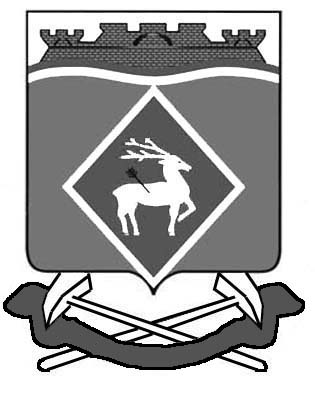 РОССИЙСКАЯ ФЕДЕРАЦИЯРОСТОВСКАЯ ОБЛАСТЬМУНИЦИПАЛЬНОЕ ОБРАЗОВАНИЕ«ЛИТВИНОВСКОЕ СЕЛЬСКОЕ ПОСЕЛЕНИЕ»АДМИНИСТРАЦИЯ ЛИТВИНОВСКОГО СЕЛЬСКОГО ПОСЕЛЕНИЯ ПОСТАНОВЛЕНИЕ  08 февраля 2021 года                № 07                          с. ЛитвиновкаВ соответствии с Федеральным законом от 06.10.2003 года № 131-ФЗ                «Об общих принципах организации местного самоуправления в Российской Федерации», Федеральным законом от 29.07.2017 года № 217-ФЗ «О ведении гражданами садоводства и огородничества для собственных нужд и о внесении изменений в отдельные законодательные акты Российской Федерации», Областным законом Ростовской области от 07.03.2019 года № 100-ЗС                        «О некоторых вопросах, связанных с ведением гражданами садоводства и огородничества для собственных нужд в Ростовской области»  ПОСТАНОВЛЯЮ:Утвердить Положение о порядке приобретения имущества общего пользования, расположенного в границах территории садоводства или огородничества, в муниципальную собственность муниципального образования «Литвиновское сельское поселение» согласно приложению.2. Настоящее постановление вступает в силу со дня его официального опубликования.	3. Контроль за исполнением настоящего постановления  оставляю за собой. Глава АдминистрацииЛитвиновского сельского поселения	                                   Герасименко И.Н.                                                                                                                                                   Приложение                                               к постановлению Администрации Литвиновского сельского поселенияот 08.02.2021 № 07Положениео порядке приобретения имущества общего пользования, расположенного в границах территории садоводства или огородничества, в муниципальную собственность муниципального образования «Литвиновское сельское поселение»1. Настоящее положение в соответствии с частью 7 статьи 26 Федерального закона от 29 июля 2017 года № 217-ФЗ «О ведении гражданами садоводства и огородничества для собственных нужд и о внесении изменений в отдельные законодательные акты Российской Федерации»  (далее – Федеральный закон «О ведении гражданами садоводства и огородничества для собственных нужд и о внесении изменений в отдельные законодательные акты Российской Федерации»), частью  4 статьи 4 Областного закона Ростовской области от 07.03.2019  № 100-ЗС «О некоторых вопросах, связанных с ведением гражданами садоводства и огородничества для собственных нужд в Ростовской области» устанавливает порядок безвозмездного приобретения имущества общего пользования, расположенного в границах территории ведения гражданами садоводства или огородничества для собственных нужд (далее – территория садоводства или огородничества), в собственность муниципального образования «Литвиновское сельское поселение» в целях оказания муниципальной поддержки садоводства и огородничества.          2. Имущество общего пользования, расположенного в границах территории садоводства или огородничества (автомобильные дороги, объекты электросетевого хозяйства, водоснабжения, связи и другие объекты), территория которого расположена на территории муниципального образования «Литвиновское сельское поселение»  может быть передано безвозмездно в муниципальную собственность муниципального образования «Литвиновское сельское поселение», в целях оказания муниципальной поддержки садоводства и огородничества. 3. Решение о безвозмездном приобретении имущества общего пользования в муниципальную собственность муниципального образования «Литвиновское сельское поселение» принимается Администрацией Литвиновского сельского поселения.Решение о безвозмездном приобретении имущества общего пользования в муниципальную собственность муниципального образования «Литвиновское сельское поселение» принимается по инициативе садоводческого или огороднического некоммерческого товарищества (далее - товарищество) или участников общей долевой собственности.4. Заявление товарищества или участников общей долевой собственности о безвозмездной передаче имущества общего пользования, указанного в пункте 2 настоящего Положения, направляется в Администрацию Литвиновского сельского поселения.5. Заявление о безвозмездной передаче имущества общего пользования в муниципальную собственность муниципального образования «Литвиновское сельское поселение» составляется согласно приложению к Положению о порядке приобретения имущества общего пользования, расположенного в границах территории садоводства или огородничества, в муниципальную собственность муниципального образования «Литвиновское сельское поселение» и должно содержать: наименование, место нахождения, ИНН/КПП, ОГРН товарищества; описание объектов, относящихся к имуществу общего пользования и передаваемых в муниципальную собственность, с указанием их кадастровых номеров; информацию о состоянии таких объектов, о наличии обременении (ограничений) прав на них, наличии (отсутствии) судебных споров о правах на передаваемые объекты; описание земельных участков, на которых располагаются передаваемые объекты, относящиеся к имуществу общего пользования, с указанием их кадастровых номеров и прав товарищества или участников общей долевой собственности на такие земельные участки; в случае, если передаваемое имущество принадлежит участникам общей долевой собственности, в заявлении указывается на наличие согласия таких лиц на осуществление указанной передачи. К заявлению прикладываются: заверенная товариществом копия протокола общего собрания членов товарищества (выписка из протокола), на котором в установленном законом порядке принято решение о передаче имущества общего пользования в муниципальную собственность; в случае, если передаваемое имущество принадлежит участникам общей долевой собственности, перечень лиц - участников общей долевой собственности, содержащий указание на их фамилию, имя, отчество (последнее - при наличии), реквизиты документов, удостоверяющих личность, размер доли в праве общей долевой собственности на имущество общего пользования, согласие на передачу такого имущества в муниципальную собственность и подпись; доверенность или иные документы, подтверждающие полномочия на подписание заявления. К заявлению могут быть приложены документы, подтверждающие государственную регистрацию права собственности товарищества или участников общей долевой собственности на передаваемое в муниципальную собственность имущество общего пользования. Заявление и приложенные к нему документы не должны содержать подчистки либо приписки, зачеркнутые слова и иные неоговоренные в них исправления, а также серьезные повреждения, не позволяющие однозначно истолковать их содержание. 6. Заявление должно быть рассмотрено в порядке, установленном настоящим Положением. Уведомление о принятом решении должно быть  направлено в адрес товарищества или участников общей долевой собственности в течение 90 календарных дней со дня его поступления в Администрацию Литвиновского сельского поселения. 7.  Администрация Литвиновского сельского поселения регистрирует заявление товарищества или участников общей долевой собственности о безвозмездной передаче имущества общего пользования в муниципальную собственность в день поступления. 8. Администрация поселения рассматривает заявление товарищества или участников общей долевой собственности о безвозмездной передаче имущества общего пользования в муниципальную собственность и готовит по нему заключение в течение 30 календарных дней со дня поступления заявления. 9. При рассмотрении заявления товарищества или участников общей долевой собственности администрация проверяет правильность оформления документов, достоверность содержащихся в них сведений, при необходимости запрашивает сведения о товариществе или участниках общей долевой собственности и принадлежащих им правах на передаваемое имущество общего пользования в органах, в распоряжении которых они находятся, в том числе с использованием системы межведомственного электронного взаимодействия, и устанавливает возможность и целесообразность передачи объектов в муниципальную собственность.         10. В течение 15 календарных дней с момента получения заявления должностные лица Администрации Литвиновского сельского поселения (специалисты по имущественным и земельным отношения, муниципального хозяйства, сектора экономики и финансов) готовят  заключение о возможности (отсутствии возможности) безвозмездного приобретения имущества в собственность муниципального образования «Литвиновское сельское поселение» или принимают решение об отказе в приобретении по основаниям, указанным в пункте 11 настоящего Положения и направляют его на утверждение в адрес главы Администрации Литвиновского сельского поселения.11. Основаниями для принятия решения об отказе в безвозмездном приобретении имущества общего пользования в собственность муниципального образования «Литвиновское сельское поселение» являются:	1) заявление и прилагаемые к нему документы не соответствуют требованиям, установленным пунктами 5 настоящего Положения;	2) у заявителя (заявителей) отсутствует зарегистрированное в установленном законодательством Российской Федерации порядке право собственности на имущество общего пользования, указанное  в заявлении;	3) имущество общего пользования, предлагаемое к передаче, не может находиться в соответствии с федеральным законом в муниципальной собственности;        4) наличие мотивированного заключения   сектора экономики и финансов Администрации Литвиновского сельского поселения       об отсутствии возможности безвозмездного приобретения имущества общего пользования в собственность муниципального образования «Литвиновское сельское поселение».      5) наличие ограничений прав и обременений недвижимого имущества общего пользования, предлагаемого к передаче. 12. Утвержденное главой Администрации Литвиновского сельского поселения Заключение о возможности и целесообразности принятия в муниципальную собственность имущества общего пользования является основанием для подготовки специалистами администрации соответствующего проекта постановления Администрации Литвиновского сельского поселения.13. После принятия Администрацией Литвиновского сельского поселения постановления о приобретении указанного имущества в муниципальную собственность копия такого постановления в течение 5 рабочих дней направляется  заявителю.14. Безвозмездная передача имущества общего пользования в муниципальную собственность осуществляется по акту приема-передачи имущества, составленному в установленном порядке. Основанием для подписания акта приема-передачи имущества является постановление Администрации Литвиновского сельского поселения о приобретении такого имущества в муниципальную собственность. От имени муниципального образования акт приема-передачи подписывается главой Администрации Литвиновского сельского поселения. От имени передающей стороны акт приема-передачи имущества подписывается председателем товарищества либо иным представителем, обладающим соответствующими полномочиями. В случае, если передаваемое  имущество принадлежит участникам общей долевой собственности, акт приема-передачи имущества подписывается представителем участников общей долевой собственности, действующим на основании нотариально удостоверенной доверенности. Акт приема-передачи имущества должен быть подписан передающими сторонами в течение месяца со дня принятия постановления Администрации Литвиновского сельского поселения. Глава Администрации Литвиновского сельского поселения                                     Герасименко И.Н.  Верно: ведущий специалист                                                      Романенко О.И.                                                 Приложение к Положению о порядке приобретенияимущества общего пользования,расположенного в границах территории садоводстваили огородничества, в муниципальную собственностьмуниципального образования «Литвиновское сельское поселение»ЗАЯВЛЕНИЕО безвозмездном приобретении имущества общего пользования, расположенного в границах территории ведения гражданами садоводства и огородничества для собственных нужд, в муниципальную собственность муниципального образования «Литвиновское сельское поселение»(полное наименование заявителя, название муниципального образования)ОРГН (при наличии) _________________________________,дата присвоения ОГРН (при наличии)_______________________________,ИНН (при наличии) _________________________________,КПП (при наличии) _________________________________,Юридический адрес (при наличии) _____________________________________,Почтовый адрес (при наличии) _________________________________________,ОКТМО (при наличии) ____________________________________,Телефон/факс (при наличии) _______________________________,Е-mail (при наличии) ______________________________________,Контактное лицо (ФИО, должность, телефон) ____________________________________________________________________Прошу безвозмездно приобрести в муниципальную собственность муниципального образования «Литвиновское сельское поселение» следующее имущество общего пользования, расположенное в границах территории ведения гражданами садоводства и огородничества для собственных нужд:______________________________________________________________________________________________________________________________Настоящим подтверждаю достоверность представленных в составе заявления сведений.____________________                ________________        ____________________(должность (при наличии)                              (подпись)                                      (ФИО)М.П. (при наличии)                                                     «___» ______________2021 г.Об утверждении Положения о порядке приобретения имущества общего пользования, расположенного в границах территории садоводства или огородничества, в муниципальную собственность муниципального образования «Литвиновское сельское поселение» 